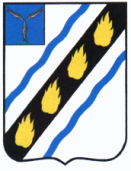 ЛЮБИМОВСКОЕ  МУНИЦИПАЛЬНОЕ  ОБРАЗОВАНИЕ СОВЕТСКОГО  МУНИЦИПАЛЬНОГО  РАЙОНА  САРАТОВСКОЙ  ОБЛАСТИСОВЕТ  ДЕПУТАТОВ (четвертого созыва)РЕШЕНИЕот  17.11.2021 г. № 133с.ЛюбимовоО передаче на 2022 год полномочий, отнесенных к компетенции контрольно-счетного органа Любимовского муниципального образования Советского муниципального района по осуществлению внешнегомуниципального финансового контроля на исполнениеконтрольно- счетному органу Советского муниципального района.		В соответствии с частью 11 статьи 3 Федерального закона от 07.02.2011г.№6-ФЗ «Об общих принципах организации и деятельности контрольно- счетных органов субъектов Российской Федерации и муниципальных образований», руководствуясь Уставом Любимовского муниципального образования Советского муниципального района Саратовской области, Совет депутатов Любимовского муниципального образования РЕШИЛ:		1.Передать на  2022 год осуществление полномочий отнесенных к компетенции контрольно- счетного органа Любимовского муниципального образования Советского муниципального района по осуществлению внешнего муниципального финансового контроля  на исполнение контрольно- счетному органу Советского муниципального района.		2.Заключить соглашение с  Муниципальным Собранием Советского муниципального района о приеме- передаче на 2022 год полномочий отнесенных к компетенции контрольно- счетного органа Любимовского муниципального образования Советского муниципального района по осуществлению внешнего муниципального финансового контроля  на исполнение контрольно- счетному органу Советского муниципального района.		3.Подписание соглашения поручить главе Любимовского муниципального образования  Советского муниципального района.		4.Настоящее решение вступает в силу с 1 января 2022 года  и подлежит официальному опубликованию в установленном порядке.Глава Любимовскогомуниципального образования                                            Н.И.Ефанова